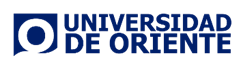 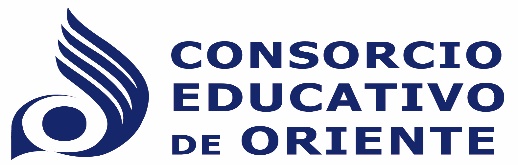 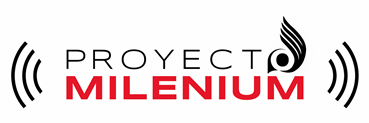 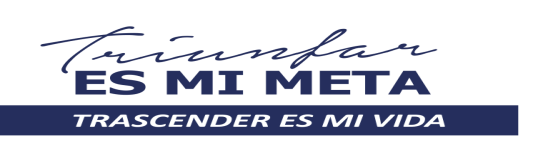 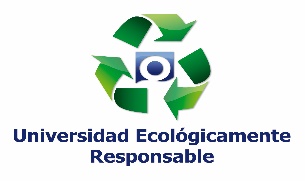    ASUNTO: SOLICITUD PARA LA PRESTACIÓNDE LAS PRÁCTICAS PROFESIONALESING. IZAMAR BARRIENTOS VAZQUEZPRACTICAS PROFESIONALES, SERVICIO,SOCIAL Y  TITULACIÓNUNIVERSIDAD DE ORIENTE-COATZACOALCOSP R E S E N T E	.-EL (LA) QUE SUSCRIBE: 1) ________________________________  ALUMNO   DEL 2) _____________________  DE    LA   LICENCIATURA     DE  3)____________________  MATRÍCULA NO.  4) ______________ EN ESTA INSTITUCIÓN.                                                                                               SOLICITO    A    USTED    DE     LA     MANERA      MÁS    ATENTA,     ME   SEA  AUTORIZADA     LA  REALIZACIÓN   DE LAS PRÁCTICAS PROFESIONALES   EN  5) _____________CON DOMICILIO EN 6) ____________EN EL ÁREA DE  7) _____________________ EN EL PERIODO DEL 8) ___________DE ____ DEL  _____   AL 9) ___ DE ___  DE ____.CON   UN    HORARIO   DE  10) ______ A __________ HRS., DE LUNES A VIERNES.EN CASO DE SER AUTORIZADA ESTA SOLICITUD, FAVOR DE DIRIGIR LA CARTA DE PRESENTACIÓN A: 11) _____________________________CARGO:12) _________________  DE ANTEMANO POR LA ATENCIÓN PRESTADA A LA PRESENTE QUEDO DE USTED.COATZACOALCOS, VER.,    13) ____   DE  ____ DE _____A T E N T A M E N T E________________________________________14) INSTRUCTIVO DE LLENADONUMERODESCRIPCION1Anotara el nombre completo del prestador de prácticas profesionales.2Anotara el número de semestre que cursa el prestador de prácticas profesionales.3Anotara el nombre de la licenciatura que cursa el prestador de prácticas profesionales.4Anotara el número de matrícula del alumno.5Anotara el nombre de la dependencia u organismo donde se encuentra el alumno realizando sus prácticas profesionales.6Anotara el domicilio de la dependencia u organismo donde se encuentra el alumno realizando sus prácticas profesionales.7Anotara el área en la que realizara las actividades dentro de la dependencia u organismo donde se encuentra el alumno realizando sus prácticas profesionales.8Anotara la fecha en la que inicio el prestante de prácticas profesionales. (considerando día, mes y año)9Anotara la fecha en la que se da por terminada la prestación de prácticas profesionales. (considerando día, mes y año)10Anotara la hora de inicio y término de la prestación de prácticas profesionales. (Considerando que el alumno solo realiza 4 horas diarias).11Nivel académico (Lic., Ing., Mtro., etc.) y nombre del responsable del alumno prestador de prácticas profesionales.12Cargo del responsable del alumno prestador de prácticas profesionales.13Anotara la fecha en la que solicita la prestación de prácticas profesionales. (considerando día, mes y año)14Firma del interesado.